Uchwała budżetowa 2016Roczny Plan DziałalnościW sezonie 2016, wobec podobnych wpływów i zakresu działania,  Zarząd postanawia powielić plan budżetowy z roku poprzedniego. Zatwierdzono w Szczecinie 29.07.2016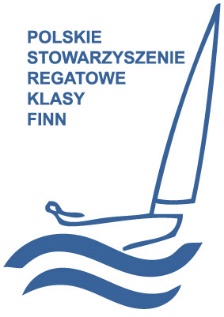 